                Je m’inscris au 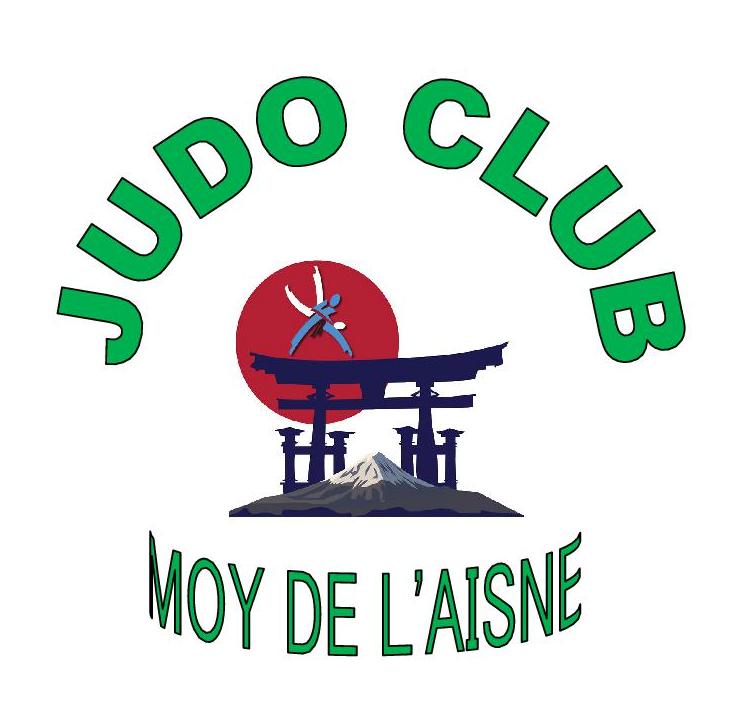 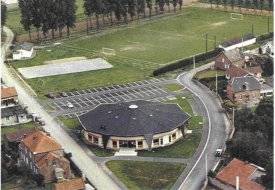 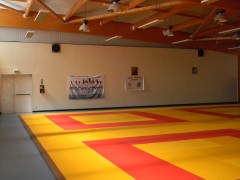      JUDO CLUB de MOY DE L’AISNE :            Que dois-je amener ?M. ou Mme ……………………………………………………………………………….Pour l’enfant : …………………………………………………………………………...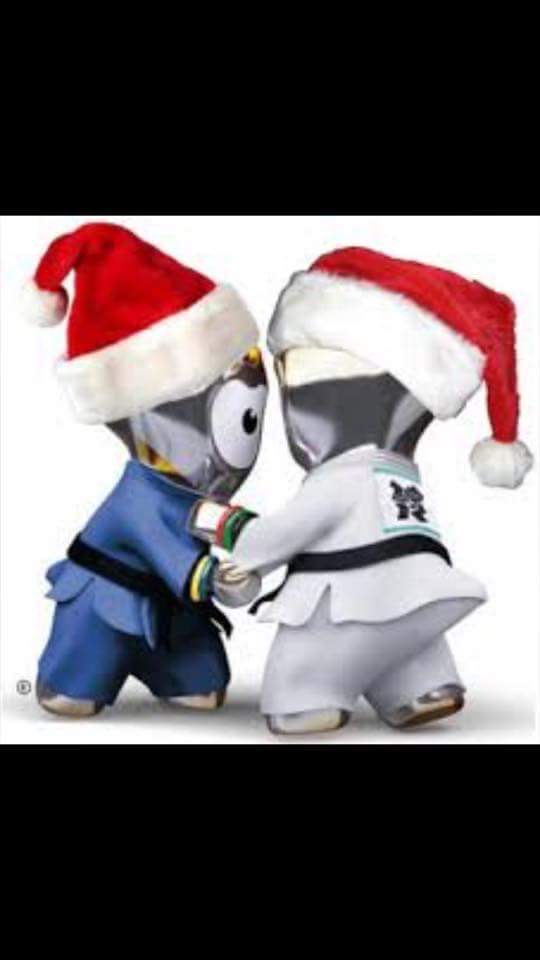 1) IMPRIME LICENCE FFJDA : 2) FICHE ADMINISTRATIVE3) ACCUSE RECEPTION REGLEMENT INTERIEUR4) CERTIFICAT MEDICAL : « APTE AU JUDO EN COMPETITION »5) PHOTO RECENTE SI NOUVEAU LICENCIE6) LE PAIEMENT DE MA LICENCE (TOUS LES COURS SF EVEIL130€) ou 100€ pour BABY/EVEIL  JUDODégressivité pour la licence à 130 € qui ouvre droit au Judo et au Self Défense.Fractionnable en 1, 2, 3 ou 4 fois : les chèques devront être donnés à l’inscription et seront débités aux dates choisies ensemble.1 licence : 130€ : soit 40€ licence FFJDA + 90€ (cours)2 licences : 130€ +125€ = 255€ (175€ si licences déjà payées)3 licences : 130€ + 125€ + 120€ = 375€ (255€ si licences déjà payées)(en chèque, espèces, BON ANCV, COUPONS SPORT, BIEN ETRE…)Pour toute information complémentaire, je demande au bureau ou je me connecte sur le site du club : http://judoclubmoydelaisne.hautetfort.com/ou Facebook : JUDO CLUB MOY DE L’AISNEVous serez, après l’inscription, un judoka licencié à la FFJDAUne attestation de licence sera délivrée dès la prise en compte par la FFJDA